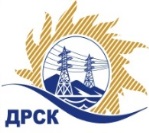 Акционерное Общество«Дальневосточная распределительная сетевая  компания»ПРОТОКОЛ ПЕРЕТОРЖКИСпособ и предмет закупки: Открытый запрос предложений на право заключения Договора на выполнение работ: Реконструкция ВЛ 35 кВ Амурская-Северная, филиал "АЭС".Плановая стоимость закупки:  10 439 997,68 рублей без учета НДС (12 319 197,26 руб. с учетом НДС). Закупка 249 р. 2.2.1 ГКПЗ 2017ПРИСУТСТВОВАЛИ: члены постоянно действующей Закупочной комиссии 2-го уровня АО «ДРСК». ВОПРОСЫ ЗАСЕДАНИЯ ЗАКУПОЧНОЙ КОМИССИИ:В адрес Организатора закупки поступила 1 (одна) заявка на участие в  процедуре переторжки на участие в переторжке, конверты с которыми были размещены в электронном виде на Торговой площадке Системы B2B-ESV.Вскрытие конвертов было осуществлено в электронном сейфе Организатора закупки на Торговой площадке Системы B2B-ESV автоматически.Дата и время начала процедуры вскрытия конвертов с заявками на участие в переторжке: на Торговой площадке Системы B2B-ESV  в 10:00 часов благовещенского времени 02.02.2017 г Место проведения процедуры вскрытия конвертов с заявками на участие в процедуре переторжки: Торговая площадка Системы B2B-ESVОтветственный секретарь Закупочной комиссии 2 уровня  АО «ДРСК»                       			     М.Г. ЕлисееваКоврижкина Е.Ю.Тел. 397208№ 290/УТПиР-Пг. Благовещенск02 февраля 2017№п/пНаименование Участника закупки и место нахожденияЦена заявки до переторжки, руб. без НДС.Цена заявки после переторжки без НДС, руб.1ООО «Дальэлектромонтаж»г. Хабаровск, пр-кт 60 лет Октября, 128 А10 435 497,68 10 435 497,002ООО «АСЭСС»г. Благовещенск ул. 50 лет Октября 22810 439 997,68 Не поступила